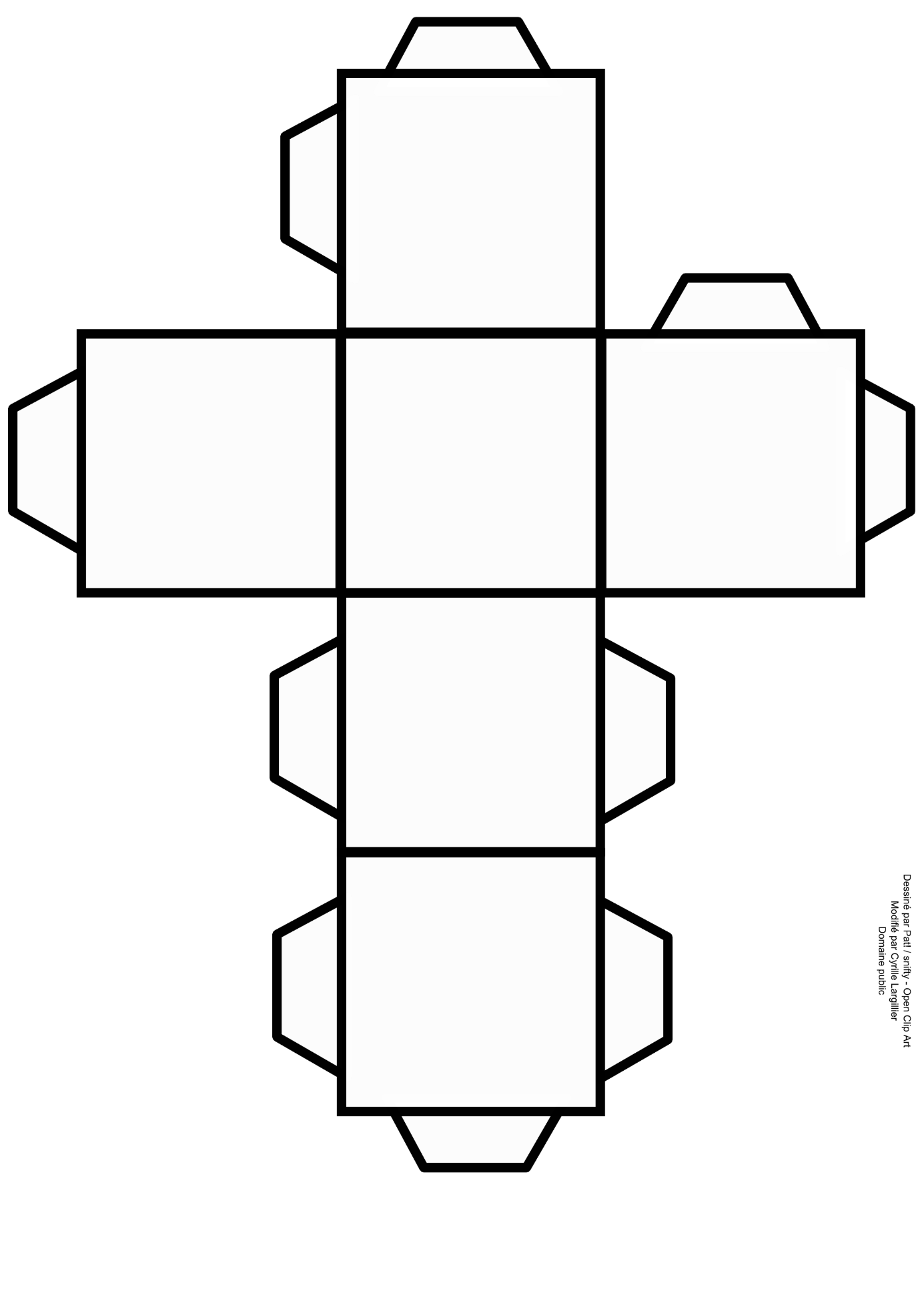 1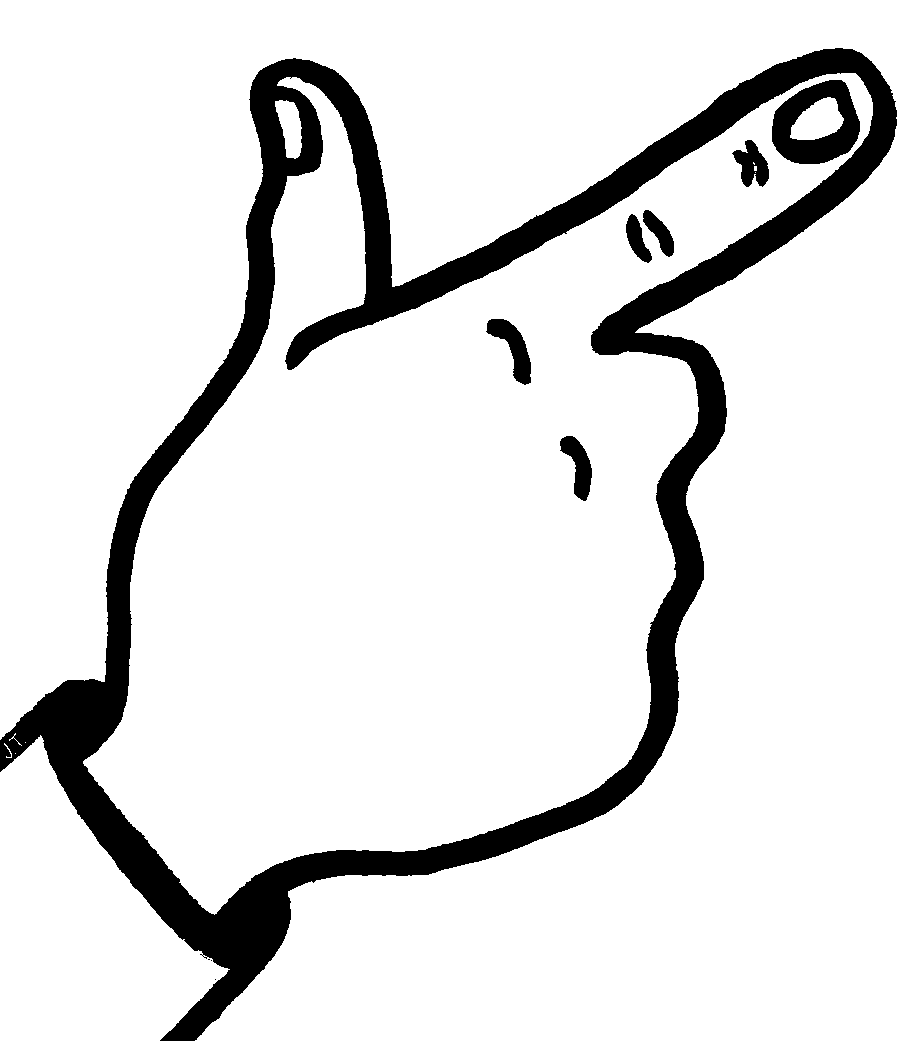 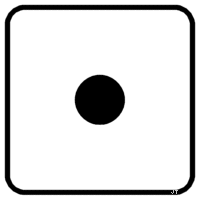 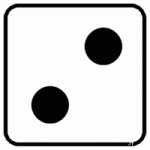 2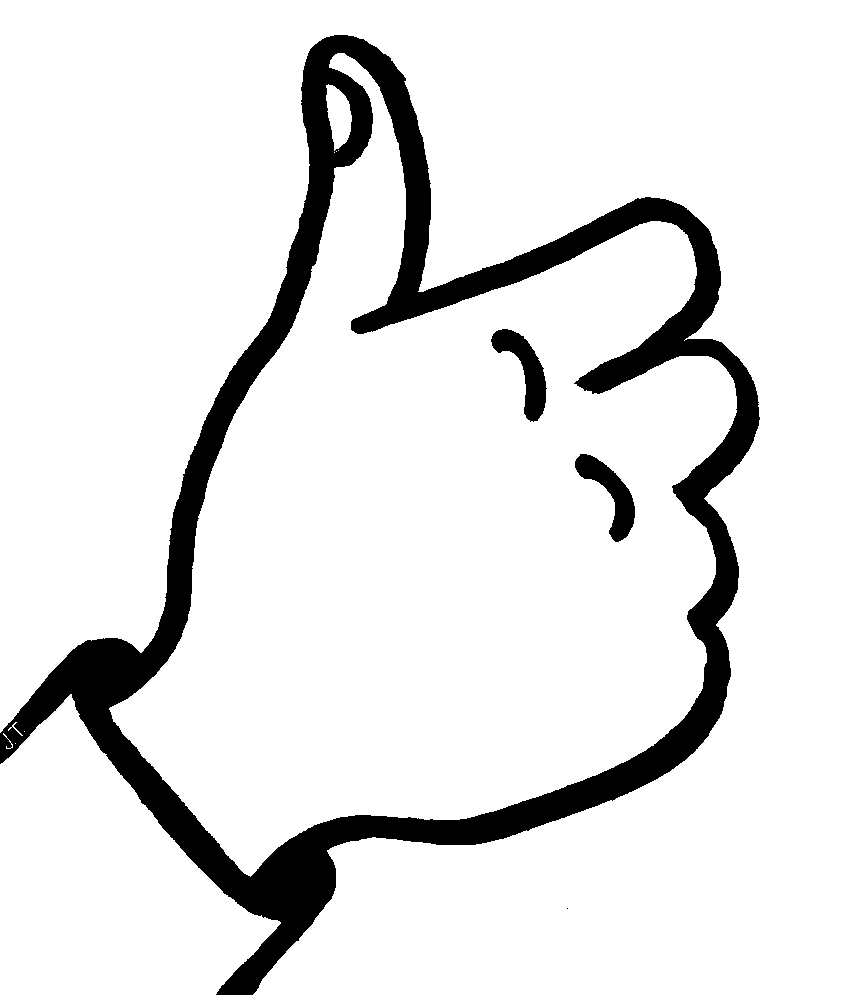 